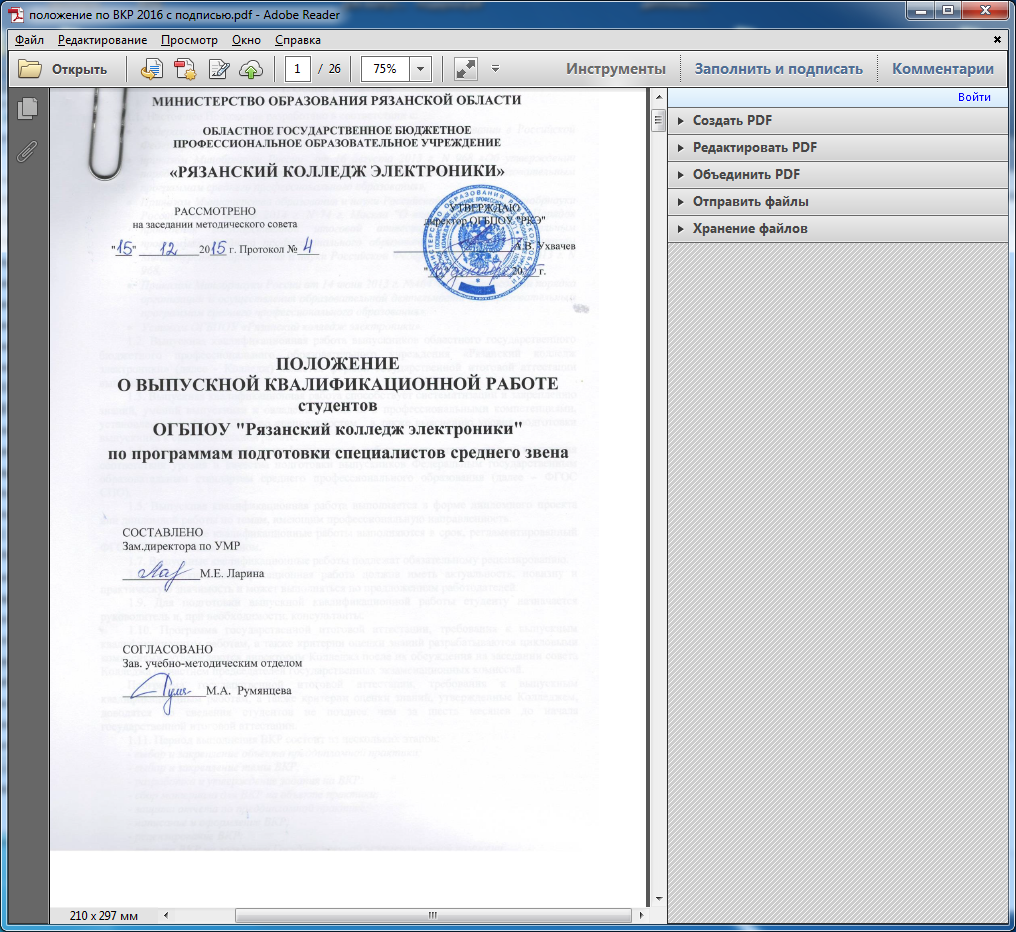 1. Общие положения1.1. Настоящее Положение разработано в соответствии с:Федеральным законом  от 29.12.2012 № 273-ФЗ  «Об образовании в Российской Федерации», приказом Минобрнауки России  от 16 августа 2013 г. N 968 «Об утверждении порядка проведения государственной итоговой аттестации по образовательным программам среднего профессионального образования», Приказом Министерства образования и науки Российской Федерации (Минобрнауки России) от 31 января 2014 г. N 74 г. Москва "О внесении изменений в Порядок проведения государственной итоговой аттестации по образовательным программам среднего профессионального образования, утвержденный приказом Министерства образования и науки Российской Федерации от 16 августа 2013 г. N 968,Приказом Минобрнауки России от 14 июня 2013 г. №464  «Об утверждении порядка организации и осуществления образовательной деятельности по образовательным программам среднего профессионального образования», Уставом ОГБПОУ «Рязанский колледж электроники».1.2. Выпускная квалификационная работа выпускников областного государственного бюджетного профессионального образовательного учреждения «Рязанский колледж электроники» (далее - Колледж) является формой государственной итоговой аттестации выпускников Колледжа.1.3. Выпускная квалификационная работа способствует систематизации и закреплению знаний, умений выпускника и овладению общими и профессиональными компетенциями, установленными ФГОС СПО по специальностям,  а также выяснению уровня подготовки выпускника к самостоятельной работе.1.4. Защита выпускной квалификационной работы проводится с целью выявления соответствия уровня и качества подготовки выпускников Федеральным государственным образовательным стандартам среднего профессионального образования (далее – ФГОС СПО).1.5. Выпускная квалификационная работа выполняется в форме дипломного проекта или дипломной работы по темам, имеющим профессиональную направленность.1.6. Выпускные квалификационные работы выполняются в срок, регламентированный ФГОС СПО и учебным планом.1.7. Выпускные квалификационные работы подлежат обязательному рецензированию.1.8. Выпускная квалификационная работа должна иметь актуальность, новизну и практическую значимость и может выполняться по предложениям работодателей.1.9. Для подготовки выпускной квалификационной работы студенту назначается руководитель и, при необходимости, консультанты.1.10. Программа государственной итоговой аттестации, требования к выпускным квалификационным работам, а также критерии оценки знаний разрабатываются цикловыми комиссиями, утверждаются директором Колледжа после их обсуждения на заседании совета Колледжа с участием председателей государственных экзаменационных комиссий.Программа государственной итоговой аттестации, требования к выпускным квалификационным работам, а также критерии оценки знаний, утвержденные Колледжем, доводятся до сведения студентов не позднее чем за шесть месяцев до начала государственной итоговой аттестации.1.11. Период выполнения ВКР состоит из нескольких этапов:- выбор и закрепление объекта преддипломной практики;- выбор и закрепление темы ВКР;- разработка и утверждение задания на ВКР;- сбор материала для ВКР на объекте практики;- защита отчета по преддипломной практике;- написание и оформление ВКР;- рецензирование ВКР;- защита ВКР на заседании Государственной экзаменационной комиссии.2. Организация разработки тематики и выполнения выпускных квалификационных работ2.1. Темы выпускных квалификационных работ разрабатываются преподавателями Колледжа. Студенту предоставляется право выбора темы выпускной квалификационной работы, в том числе предложения своей тематики с необходимым обоснованием целесообразности ее разработки для практического применения. При этом тематика выпускной квалификационной работы должна соответствовать содержанию одного или нескольких профессиональных модулей, входящих в образовательную программу среднего профессионального образования.2.2. Темы выпускных квалификационных работ рассматриваются соответствующими цикловыми комиссиями.2.3. Выпускная квалификационная работа может быть логическим продолжением курсовой работы, идеи и выводы которой реализуются на более высоком теоретическом и практическом уровне. Курсовая работа может быть использована в качестве составной части (раздела, главы) выпускной квалификационной работы, то есть основой выпускной квалификационной работы студента могут быть те курсовые работы, которые были выполнены студентом за время обучения в Колледже.2.4. Закрепление тем выпускных квалификационных работ (с указанием руководителей, консультантов  и сроков выполнения) за студентами оформляется приказом директора Колледжа.2.5. По утвержденным темам руководители выпускных квалификационных работ разрабатывают индивидуальные задания для каждого студента.2.6. Задания на выпускную квалификационную работу рассматриваются цикловыми комиссиями, подписываются руководителем работы и утверждаются заместителем директора по учебно-методической работе. 2.7. Задания на выпускную квалификационную работу выдаются студенту не позднее, чем за две недели до начала производственной (преддипломной) практики.2.8. Задания на выпускную квалификационную работу сопровождаются консультацией, в ходе которой разъясняются назначение и задачи, структура и объем работы, принципы разработки и оформления, примерное распределение времени на выполнение отдельных частей выпускной квалификационной работы.2.9. Общее руководство и контроль за ходом выполнения выпускных квалификационных работ осуществляет заместитель директора по учебно-методической работе.  Промежуточный контроль возлагается на председателей цикловых комиссий.2.10. Научный руководитель ВКР выполняет следующие функции:– формулирует задание на ВКР, составляет график ее выполнения;– оказывает студенту консультативную помощь в организации и последовательности выполнения работы,– контролирует ход выполнения ВКР;– консультирует студента по выбору литературы, методов исследования по теме ВКР;– в случае экспериментального исследования помогает его организовать;– дает письменный отзыв о работе студента по подготовке ВКР;– присутствует на защите ВКР (рекомендуется).2.11. Научный руководитель несет ответственность за завершенность проведенного исследования, что подтверждается отзывом и подписью руководителя на титульном листе.2.12. На консультации для каждого студента должно быть предусмотрено два часа в неделю в период подготовки выпускной квалификационной работы.2.13. Кроме основного руководителя могут быть назначены консультанты по отдельным частям (вопросам) выпускной квалификационной работы, оплата работы которых по факту составляет не более 2 академических часов за консультирование одного студента.2.14. Консультант по ВКР выполняет следующие функции:- руководство разработкой индивидуального плана подготовки и выполнения выпускной квалификационной работы в части содержания консультируемого вопроса;- оказание методической помощи студенту в подборе необходимой литературы в части содержания консультируемого вопроса;- контроль за ходом выполнения выпускной квалификационной работы в части содержания консультируемого вопроса.2.15. Кроме непосредственной оценки за выпускную квалификационную работу, выставленной в отзыве руководителем, для объективности принимаемого решения работа должна быть оценена внешним рецензентом. Рецензент по отношению к ВКР выступает в роли стороннего эксперта. В соответствии с этим его рецензия должна содержать разностороннюю характеристику содержания ВКР. Он дает оценку раскрытия степени актуальности темы работы, соответствие представленного материала заданию на ВКР, уровень выполнения ВКР.2.16. Студент в процессе подготовки ВКР выполняет следующие функции:– самостоятельно оценивает актуальность и значимость проблемы, связанной с темой ВКР;– совместно с руководителем уточняет задание на ВКР и график ее выполнения;– осуществляет сбор и обработку исходной информации по теме ВКР, изучает и анализирует полученные материалы;– самостоятельно формулирует цель и задачи ВКР;– проводит обоснование темы (проблемы), исследования, разработки в соответствии с заданием на ВКР; даёт профессиональную аргументацию своего варианта решения проблемы;– принимает самостоятельные решения с учетом мнений руководителя и консультантов;– подготавливает сопутствующие средства представления результатов ВКР (презентацию, видеоролики и т. д.);– формулирует логически обоснованные выводы, предложения и рекомендации по внедрению полученных результатов;– готовит доклад для защиты ВКР.2.17. Студент несет персональную ответственность за:– выполнение календарного плана;– самостоятельность выполнения ВКР;– достоверность представленных данных и результатов;– оформление, структуру и содержание ВКР в соответствии с методическими рекомендациями по выполнению ВКР;– соответствие предоставленных комиссии электронных версий (ВКР, презентационных материалов и доклада) бумажным версиям документов;– исправление недостатков в ВКР, выявленных руководителем и консультантом;– достоверность представленных в информационных источниках ссылок на Интернет;– ресурсы и литературные источники.2.18. Ответственность студента за сведения (и/или данные), представленные в ВКР, подтверждается его подписью на титульном листе ВКР.2.19. На выполнение и завершение ВКР в соответствии с требованиями ФГОС по специальности отводится 4 недели календарного времени после преддипломной практики согласно рабочему учебному плану Колледжа. Колледж не имеет права использовать данное время не по назначению. 2.20. По завершении выполнения студентом выпускной квалификационной работы руководитель подписывает ее и вместе с заданием и своим письменным отзывом передает заместителю директора по учебно-методической работе, не позднее, чем за 1 неделю до защиты выпускной квалификационной работы.3. Требования к ВКР3.1. Общие требования3.1.1. ВКР должна представлять собой самостоятельное законченное исследование в избранной научной области, относящейся к профилю основной специальности, и демонстрировать глубину профессиональных знаний выпускника, готовность к профессиональной деятельности.3.1.2. К ВКР предъявляются следующие требования:– соответствие названия работы ее содержанию, четкая целевая направленность, актуальность;– логическая последовательность изложения материала, базирующаяся на прочных теоретических знаниях по избранной теме и убедительных аргументах;– корректное изложение материала с учетом принятой научной терминологии;– достоверность полученных результатов и обоснованность выводов;– научный стиль написания;– оформление работы в соответствии с требованиями настоящего положения.3.1.3. Объем ВКР должен быть достаточным для изложения путей реализации поставленных задач, не перегружен малозначащими деталями и не может влиять на оценку при защите.3.1.4. ВКР студента колледжа выполняется на базе теоретических знаний и практических навыков, а также профессиональных компетенций, полученных студентом в период обучения. При этом она должна быть преимущественно ориентирована на знания, полученные в процессе изучения дисциплин общепрофессионального цикла и профессиональных модулей, подводить итог теоретического обучения студента и подтверждать его профессиональные компетенции. ВКР может быть как прикладного, так и аналитического характера.3.1.5. ВКР выполняется на завершающем этапе теоретического обучения, на последнем курсе. Время, отводимое на подготовку работы, определяется учебным планом соответствующей ОПОП.3.1.6. Рекомендуемый объем ВКР студента колледжа (без приложений) – должен составлять не менее 40 страниц печатного текста.3.1.7. Содержание выпускной квалификационной работы включает в себя:- Введение:Актуальность темы (обоснованность причин выбора направления)Цель исследования (что должно быть получено в результате исследования)Задачи исследования (какие задачи необходимо решить для достижения указанной цели)Объект исследованияПредмет исследованияГипотеза исследованияТеоретическая и практическая значимостьМетоды исследования- Теоретическую часть (аналитическую часть);- Опытно-экспериментальную (практическую) часть;- Выводы и рекомендации относительно возможностей применения полученных результатов;- Заключение; - Список используемых источников;- Приложения.3.1.8. В соответствии с ФГОС СПО ВКР может быть представлена в двух формах: дипломная работа и дипломный проект.3.1.9. Требования к структуре ВКР:3.1.9.1. По структуре дипломный проект состоит из пояснительной записки и приложения (графической части). В пояснительной записке дается теоретическое и расчетное обоснование принятых в проекте решений. В приложении принятое решение представлено в виде чертежей, схем, графиков, диаграмм, а также кода программ и др. Структура и содержание пояснительной записки определяются в зависимости от профиля специальности, темы дипломного проекта. В состав дипломного проекта могут входить изделия, изготовленные студентом в соответствии с заданием.3.1.9.2. По структуре дипломная работа состоит из теоретической, практической и содержащей общие выводы и рекомендации частей. В теоретической части дается теоретическое освещение темы на основе анализа имеющейся литературы. Практическая часть может быть представлена методикой, расчетами, анализом экспериментальных данных, продуктом творческой деятельности в соответствии с видами профессиональной деятельности. Третья часть содержит выводы и рекомендации относительно возможностей применения полученных в работе результатов. Содержание теоретической и практической части определяется в зависимости от профиля специальности, темы дипломной работы и отражает уровень профессиональной компетентности выпускника.3.2.  Требования к структурным элементам ВКР3.2.1. Титульный лист. На титульном листе указывается название образовательного учреждения,  специальность, тема ВКР, фамилия, имя отчество, подпись научного руководителя, фамилия, имя, отчество подпись студента, 3.2.2. Оглавление. В нем последовательно излагаются названия глав, названия пунктов и подпунктов плана ВКР. При этом их формулировки должны точно соответствовать содержанию работы, быть краткими, четкими, последовательно и точно отражать ее внутреннюю логику. Обязательно указываются страницы, с которых начинается каждая глава, пункт или подпункт.3.2.3. Введение – это вступительная часть любой научно-исследовательской работы. Главное его назначение состоит в том, чтобы дать краткое обоснование исследуемой проблемы, целей, задач, методов и направлений разработки избранной темы. Поэтому, во введении содержится обоснование  актуальности темы исследования (показать степень разработанности выделенной проблемы в теории и практике, указать на недостаточно изученные аспекты, почему данную проблему нужно в настоящее время изучать?) Во введении также отражается краткая информация о замысле исследования. Здесь не следует увлекаться ссылками на литературу и особенно цитатами.  Оно должно занимать не более 2-3 страниц машинописного текста. Во введении указывается объект исследования (что рассматривается?), предмет исследования (как рассматривается объект, какие новые отношения, свойства, аспекты, функции раскрывает данное исследование), цель исследования (какой результат исследователь намерен получить, каким он его видит?), задачи (что нужно сделать, чтобы цель была достигнута?),  гипотеза исследования (предполагаемый ответ на вопрос, который исследователь поставил перед собой, что исследователь видит в объекте такого, чего не замечают другие и что необходимо экспериментально подтвердить).3.2.4. Основная часть. Выпускная квалификационная работа содержит две главы, каждая из которых в свою очередь делится на 2-3 пункта (параграфа).Первая глава основной части носит общетеоретический (методологический) характер. В ней на основе изучения работ отечественных и зарубежных авторов излагается сущность исследуемой проблемы, рассматриваются различные подходы к решению, дается их оценка, обосновываются и излагаются собственные позиции исследователя.В заключение первой главы требуется четко выделить опорные теоретические позиции, из которых нужно исходить при разработке основных вопросов темы.Вторая глава – (практическая) основной части посвящается практическим аспектам решения избранной темы. ВКР может носить опытно-практический характер и опытно-экспериментальный характер.Вторая глава ВКР опытно-практического характера  посвящается практическим аспектам решения избранной темы. Представлена расчетами, графиками, таблицами, схемами и т.п.Во второй главе ВКР опытно-экспериментального характера предоставляется план проведения эксперимента, характеристики методов экспериментальной работы, основные этапы эксперимента (констатирующий, формирующий, контрольный), анализ результатов опытно-экспериментальной работы.3.2.5. Заключение. В заключении ВКР содержатся итоги работы, важнейшие выводы, к которым пришел автор, формулируются общие выводы по всем разделам, содержатся предложения по дальнейшему исследованию проблемы или нецелесообразности ее продолжения. В конце заключения следует указать, чем завершена работа: получением научных данных о новых объектах, процессах, явлениях, закономерностях.Важнейшее требование к заключению – его краткость и обстоятельность, в нем не следует повторять содержания введения и основной части работы. В целом заключение должно давать ответ на следующие вопросы:- С какой целью студентом проведено данное исследование?- Что сделано?- К каким выводам пришел автор?3.2.6. Глоссарий толковый (объясняющий) словарь понятий и терминов.3.2.7. Список использованных источников  составляется в алфавитном порядке фамилий авторов или названий произведений (при отсутствии фамилий автора.).3.3. Требования к оформлению текстовой части работы3.3.1. Выпускная квалификационная работа должна характеризоваться:-   четкой целевой направленностью;-   логической последовательностью изложения материала;-   краткостью и точностью формулировок;-    конкретностью изложения результатов работы;-   доказательностью выводов и обоснованностью рекомендации;-   грамотным оформлением.Оформление пояснительной записки, приложений ВКР соответствует требованиям стандартов на текстовые конструкторские документы ГОСТ 2.105-95 и ГОСТ 2.106-96;3.3.2. Объем выпускной квалификационной работы (без приложений) составляет 40 – 60 страниц выровненного «по ширине» компьютерного текста. Объем введения 2-3 страницы машинописного текста, объем заключения 2-3 страницы. Текст набирается в Microsoft Word, печатается на одной стороне листа формата А4 и содержит примерно 1800 печатных знаков на странице (считая пробелы между словами и знаки препинания): шрифт Times New Roman — обычный, размер — 12 или 14 пунктов, междустрочный интервал — полуторный, верхнее и нижнее поля — , левое поле —  и правое — ; абзац должен быть равен .3.3.3. Титульный лист включают в общую нумерацию страниц ВКР. Номер страницы на титульном листе не проставляют.3.3.4. Страницы ВКР следует нумеровать арабскими цифрами, соблюдая сквозную нумерацию по всему тексту ВКР. Номер страницы проставляют в правом нижнем углу без точки в конце.3.3.5. В отзыве руководителя дается оценка выполненной студентом выпускной квалификационной работы, указываются ее достоинства и недостатки.3.3.6. Список сокращений, если он окажется необходимым в выпускной квалификационной работе должен включать в себя расшифровку наиболее часто сокращаемых наименований документов, учреждений, понятий, слов и т.д.3.3.7. Список использованных источников представляет собой перечень использованных книг и статей, фамилии авторов приводятся в алфавитном  порядке, все источники даются под общей нумерацией литературы. В исходных данных источника указываются фамилия и инициалы автора, название работы, место и год издания.3.3.8. Ссылки на источники следует указывать порядковым номером по списку источников, выделенным квадратными скобками. 3.3.9.  Все материалы, помещаемые в приложениях, должны быть связаны с основным текстом, в котором обязательно делаются ссылки на соответствующие приложения.Приложения следует оформлять как продолжение ВКР на его последующих страницах, располагая приложения в порядке появления на них ссылок на источники в тексте ВКР и нумеровать арабскими цифрами с точкой.3.3.10. Заголовки структурных элементов ВКР и разделов основной части следует располагать в середине строки без точки в конце и печатать прописными буквами, не подчеркивая. Заголовки подразделов и пунктов следует начинать с абзацного отступа и печатать с прописной буквы вразрядку, не подчеркивая, без точки в конце. Если заголовок включает несколько предложений, их разделяют точками. Переносы слов в заголовках не допускаются.3.3.11. Пункты и подпункты основной части следует начинать печатать с абзацного отступа.3.3.12. Структурные элементы ВКР  (главы, введение, заключение, список литературы) следует начинать с новой страницы. Пункты и подпункты разделов с новой страницы не начинают.3.4 Требования к оформлению экономической части работы3.4.1. Экономическая часть является одним из специальных разделов ВКР. В работах по некоторым специальностям экономическая часть может отсутствовать.3.4.2. Основной целью экономической части является определение экономической эффективности капиталовложений в работу студента. 3.4.3. Основные задачи  включают технико-экономическое обоснование разработки студента, проведение анализа уже существующих аналогичных разработок, определение экономического эффекта от ее использования. 3.4.4. Структурно экономическую часть можно представить следующей схемой 3.4.5. Организационно-экономическое обоснование  проекта В данном подразделе  проводится маркетинговый анализ: определяется круг возможных покупателей (потребителей),  сравнивается преимущества созданной разработки   с имеющимися на рынке. 3.4.6. Расчет себестоимости  Разработка, проектирование, модернизация любого устройства требует определенных материальных, временных и трудовых затрат, а следовательно, должна соответственно окупаться.  3.4.7. Определение трудоемкостиТрудоемкость характеризуется перечнем основных этапов и видов работ,  которые должны быть выполнены в проекте. Трудоемкость выполнения работы  по проекту  носит вероятностный характер.3.4.8. Расчет затрат на материалыРасчет стоимости основных материалов, затраченных на создание  проекта, рекомендуется  оформить в  табличном виде (табл. 1)Таблица 1Калькуляция стоимости основных материалов3.4.9. Расчет затрат на электроэнергию амортизации оборудования Расчет затрат на электроэнергию и амортизацию оборудования проводить  с учетом цены электроэнергии, цены  и срока службы оборудования и трудоёмкости. 3.4.10. Расчет расходов на заработную  плату На основе данных о трудоемкости и средней заработной плате по отрасли  рассчитываем основную заработную плату. 3.4.11. Расчет начислений на заработную плату 3.4.12. Расчет  себестоимости и цены разработки На основании  полученных расчетов затрат, определяем себестоимость проекта. Рекомендуется статьи затрат  свести в таблицу 2. Таблица 2Смета всех затратОпределить цену разработки на основании подобных разработок на рынке, учитывая собственные издержки. 3.4.13. Расчет экономического эффекта Экономическим эффектом (выгодой) является  предполагаемая прибыль от реализации созданной разработки:  Предполагаемая прибыль = Доход – ЗатратыВ конце экономической части необходимо сделать вывод о целесообразности внедрения разработки. Экономическая часть оформляется в соответствии с требованиями по оформлению  ВКР. 3.5 Требования к оформлению иллюстраций3.5.1. Необходимым элементом работы является иллюстративный материал: графики, схемы, диаграммы, рисунки, фотоснимки и т.д. На них следует изображать полученные в ходе исследований экспериментальные результаты, статистические данные. 3.5.2. Графики, диаграммы, схемы, помещаемые в работе, должны соответствовать требованиям государственных стандартов Единой системы конструкторской документации (ЕСКД). 3.5.3. Количество иллюстраций должно быть достаточным для представления исходного материала и пояснения излагаемого текста. Иллюстрации следует располагать непосредственно после текста, в котором они упоминаются впервые, или в начале следующей страницы. Иллюстрации должны быть в компьютерном исполнении, в том числе и цветные. На все иллюстрации должны быть даны ссылки. 3.5.4. Иллюстрации, за исключением иллюстраций приложений, нумеруются арабскими цифрами сквозной нумерацией. После названия иллюстрации точка не ставится. Например: Рисунок 1 – Схема станции 3.5.5. При ссылках на иллюстрации следует писать: «…в соответствии с рисунком 1…».3.5.6. Иллюстрации каждого приложения обозначают отдельной нумерацией арабскими цифрами с добавлением перед цифрой обозначения приложения. Например, Рисунок А.3.3.5.7. Все иллюстрации должны иметь наименование. Иллюстрации могут иметь пояснительные данные (подрисуночный текст). Слово «Рисунок» и его наименование помещают после пояснительных данных и располагают под рисунком без интервала по центру: Рисунок 1 – Структура управления в организации.4. Рецензирование выпускных квалификационных работ4.1. Выполненные квалификационные работы рецензируются специалистами из числа работников организаций, преподавателей образовательных учреждений, хорошо владеющих вопросами, связанными с тематикой выпускных квалификационных работ. В качестве рецензента могут выступать высококвалифицированные специалисты, работающие на предприятиях, в проектных и научно- исследовательских институтах, вузах и т.д. Лист «рецензия» не нумеруется. Преимущественно рецензировать дипломные работы должны работники тех предприятий, где студент проходил преддипломную практику. В этом случае в качестве рецензентов могут выступать главные специалисты, руководители отделов, отделений, цехов, отделов, лабораторий и служб предприятий и т.п. Специальность рецензентов должна соответствовать будущей специальности дипломника. 4.2. Рецензенты выпускных квалификационных работ назначаются приказом директора Колледжа не позднее двух недель до защиты ВКР.4.3. Рецензия на выпускную квалификационную работу должна включать:– заключение о соответствии содержания выпускной квалификационной работы заявленной теме;– актуальность темы, реальность и значимость ее разработки для данного объекта исследования;– уровень теоретического и практического анализа основных вопросов темы, соответствие выполненных исследований заданию по дипломной работе; – качество и достоверность исходного материала, умение его анализировать и использовать для последующих выводов; – оценку качества выполнения каждого раздела выпускной квалификационной работы;– оценку степени разработки поставленных вопросов, теоретической и практической значимости работы;– обоснованность и реальность сформулированных в работе выводов и предложений, их практическая ценность, возможность внедрения; – наличие в работе самостоятельных, новых и оригинальных решений; – самостоятельность;– замечания и недостатки; – качество изложения и оформления работы; – детальность разработки отдельных вопросов; – положительные моменты в работе;– наличие у дипломника необходимой теоретической подготовки и умения использовать полученные знания при решении практических задач; – оценка выпускной квалификационной работы (отлично, хорошо, удовлетворительно, неудовлетворительно). Напечатанная рецензия, подписанную рецензентом (с указанием занимаемой должности и печати предприятия, на котором работает рецензент) должна быть подшита в дипломный проект.4.4. Студент передает работу на рецензирование не позднее, чем за 2 недели до защиты. Рецензент доводит содержание рецензии до сведения студента не позднее, чем за 2 дня до защиты выпускной квалификационной работы.4.6. Внесение изменений в выпускную квалификационную работу после получения рецензии не допускается.4.7. Заместитель директора по учебно-методической работе  после ознакомления с отзывом руководителя и рецензией решает вопрос о допуске студента к защите и передает выпускную квалификационную работу Государственной экзаменационной комиссии.5. Нормоконтроль и подготовка к защите выпускной квалификационной работы5.1. Перед подготовкой к защите ВКР должна пройти нормоконтроль.5.2. Нормоконтролю подлежит сам дипломный проект (дипломная работа) и иллюстративный материал.5.3. Нормоконтроль является завершающим этапом оформления документации на дипломный проект. Нормоконтроль осуществляется руководителем выпускной квалификационной работы.5.4. Выпускные квалификационные работы предъявляются на нормоконтроль до передачи на рассмотрение рецензенту и заместителю директора по учебно-методической работе.5.5. Работы, предъявленные на нормоконтроль студентами должны быть подписаны студентом. 5.6. Ответственный за нормоконтроль несет ответственность за соблюдение в работах требований нормативно-технической документации (НТД), в том числе и настоящих методических рекомендаций. Выявленные при нормоконтроле ошибки и отступления от требований НТД в проверенных работах должны быть исправлены. 5.7. Допуск студента-дипломника к защите ВКР подтверждается подписями на титульном листе руководителя дипломного проекта, председателя цикловой комиссии, ответственного за нормоконтроль и заместителя директора учебно-методической работе с указанием даты допуска. 5.8. Защита выпускных квалификационных работ проводится на открытом заседании государственной аттестационной комиссии.5.9. Выпускник, получив положительный отзыв о выпускной квалификационной работе от научного руководителя и допуск к защите, должен подготовить доклад. На доклад отводится до 12 минут. Доклад должен быть кратким и ясным. Доклад – это не сокращённое изложение пояснительной записки или теоретической части. Основная цель доклада – в короткое время изложить основные результаты проделанной работы.5.10. Целесообразно построить доклад (презентацию и текст) по следующему плану:Наименование выбранной темы исследования и её актуальность.Чёткая формулировка цели и задач работы.Необходимость проведения исследований в направлении поставленной цели.Анализ состояния вопроса в данной области.Критический анализ литературных источников, выявление проблемы.Результаты исследований (количественные оценки и сопоставления).Выводы из проделанной работы.Полученный эффект и практическая значимость работы.5.11. При определении итоговой оценки по защите выпускной квалификационной работы учитываются следующие критерии:актуальность темы и соответствие ее современным требованиям системы образования;полнота и обстоятельность изложения методов исследования для решения поставленной проблемы;обоснованность и ценность полученных результатов исследования и выводов; правильность и полнота использования литературы;качество доклада и ответов на вопросы при защите работы;степень самостоятельности автора в разработке проблемы;отзыв руководителя.6. Защита выпускных квалификационных работ6.1 Защита выпускных квалификационных работ проводится на открытом заседании государственной экзаменационной комиссии.6.2. На защиту выпускной квалификационной работы отводится до 1 академического часа на одну работу. Процедура защиты включает:- доклад студента (от 10 до 15 минут)- ознакомление с отзывом и рецензией- вопросы членов комиссии- ответы студента на дополнительные вопросы членов комиссии.Может быть предусмотрено выступление руководителя выпускной квалификационной работы, а также рецензента, если они присутствуют на заседании государственной экзаменационной комиссии.В тексте доклада студента необходимо отразить: актуальность проблемы, цель и задачи исследования, основные выводы по результатам исследования, критические замечания в плане исследуемой проблемы, предложения по улучшению деятельности предприятия в этом направлении и их социально-экономическую эффективность; Процедура защиты начинается с объявления председателем ГАК (заместителем председателя) фамилии, имени и отчества защищающегося и темы ВКР, а также оценки руководителя в соответствии с отзывом и оценки рецензента. Далее дипломник делает доклад. Во время доклада студент должен использовать имеющийся иллюстративный материал, презентацию, подготовленную заранее и скопированную на электронный носитель. Главное требование к иллюстративному материалу – четкость и наглядность. Основные требования по оформлению слайдов с использованием программы Power Point:Слайды презентации должны быть выполнены в Power Point, 2003, 2007, 2010, 2013.Желательно использовать контрастные цвета (между цветом фона и текста для наилучшего восприятия).На титульном листе слайда указывается тема дипломной работы, Ф.И.О. автора, Ф.И.О. руководителя, дата защиты. Презентация не должна содержать элементов анимации и излишних украшений в оформлении. Возможна установка анимации перехода слайдов. Для всех слайдов необходимо выбрать единый стиль оформления фона и текста.Презентация сохраняется в файле в режиме «Презентация» (с расширением *.ppt).Файлу должно быть присвоено имя, соответствующее Вашей фамилии и группы (Фамилия_группа.ppt)Рисунки, схемы и графики должны быть четкими, аккуратными, разборчивыми. Размер шрифта в презентации должен быть достаточен для комфортного восприятия с расстояния (не менее 22 пт).Содержание презентации должно соответствовать структуре и содержанию доклада, но не повторять его. Презентация является вспомогательным иллюстративным материалом при защите.Не допускается чтение текста с презентации во время доклада.Количество текстового материала на слайдах презентации должно быть небольшим и носить тезисный характер.После окончания доклада члены ГАК и присутствующие на защите задают дипломнику вопросы, которые, как правило, имеют непосредственное отношение к теме дипломного проекта. Вместе с тем, могут быть заданы теоретические вопросы из области, соответствующей теме дипломного проекта. Студент должен дать краткие, но обстоятельные ответы на заданные вопросы. При ответе можно использовать свои записи, наглядные пособия, текст дипломного проекта.6.3. При определении итоговой оценки по результатам защиты выпускной квалификационной работы учитываются: доклад выпускника, оценка рецензента, отзыв руководителя, ответы на вопросы. Оценка производится в соответствии с разработанными критериями оценки. Результаты любой из форм государственной итоговой аттестации определяются оценками "отлично", "хорошо", "удовлетворительно", "неудовлетворительно" и объявляются в тот же день после оформления в установленном порядке протоколов заседаний государственных экзаменационных комиссий.Решения государственных экзаменационных комиссий принимаются на закрытых заседаниях простым большинством голосов членов комиссии, участвующих в заседании, при обязательном присутствии председателя комиссии или его заместителя. При равном числе голосов голос председательствующего на заседании государственной экзаменационной комиссии является решающим.6.4. Решение государственной экзаменационной комиссии оформляется протоколом (в журнале протоколов данной специальности), в котором фиксируются итоговая оценка выпускной квалификационной работы, вопросы и особые мнения членов комиссии. Протокол подписывается председателем государственной экзаменационной комиссии (в случае отсутствия председателя – его заместителем) и секретарем государственной экзаменационной комиссии. 6.5. Студенты, выполнившие выпускную квалификационную работу, но получившие при защите оценку «неудовлетворительно», имеют право на повторную защиту.В этом случае государственная экзаменационной комиссия может признать целесообразным повторную защиту студентом той же темы выпускной квалификационной работы, либо вынести решение о закреплении за ним новой темы выпускной квалификационной работы и определить срок повторной защиты, но не ранее, чем через шесть месяцев после защиты выпускной квалификационной работы впервые.6.6. Лицам, не проходившим государственной итоговой аттестации по уважительной причине, предоставляется возможность пройти государственную итоговую аттестацию без отчисления из образовательной организации.Дополнительные заседания государственных экзаменационных комиссий организуются в установленные образовательной организацией сроки, но не позднее четырех месяцев после подачи заявления лицом, не проходившим государственной итоговой аттестации по уважительной причине.6.7. Для прохождения государственной итоговой аттестации лицо, не прошедшее государственную итоговую аттестацию по неуважительной причине или получившее на государственной итоговой аттестации неудовлетворительную оценку, восстанавливается в образовательной организации на период времени, установленный образовательной организацией самостоятельно, но не менее предусмотренного календарным учебным графиком для прохождения государственной итоговой аттестации соответствующей образовательной программы среднего профессионального образования.Повторное прохождение государственной итоговой аттестации для одного лица назначается образовательной организацией не более двух раз.7. Порядок подачи и рассмотрения апелляций7.1. По результатам государственной аттестации выпускник, участвовавший в государственной итоговой аттестации, имеет право подать в апелляционную комиссию письменное апелляционное заявление о нарушении, по его мнению, установленного порядка проведения государственной итоговой аттестации и (или) несогласии с ее результатами.7.2. Апелляция подается лично выпускником или родителями (законными представителями) несовершеннолетнего выпускника в апелляционную комиссию образовательной организации.Апелляция о нарушении порядка проведения государственной итоговой аттестации подается непосредственно в день проведения государственной итоговой аттестации.Апелляция о несогласии с результатами государственной итоговой аттестации подается не позднее следующего рабочего дня после объявления результатов государственной итоговой аттестации.7.3. Апелляция рассматривается апелляционной комиссией не позднее трех рабочих дней с момента ее поступления.7.4. Состав апелляционной комиссии утверждается образовательной организацией одновременно с утверждением состава государственной экзаменационной комиссии.7.5. Апелляционная комиссия состоит из председателя, не менее пяти членов из числа педагогических работников образовательной организации, не входящих в данном учебном году в состав государственных экзаменационных комиссий и секретаря. Председателем апелляционной комиссии является руководитель образовательной организации либо лицо, исполняющее в установленном порядке обязанности руководителя образовательной организации. Секретарь избирается из числа членов апелляционной комиссии. (п. 33 в ред. Приказа Минобрнауки России от 31.01.2014 № 74)7.6. Апелляция рассматривается на заседании апелляционной комиссии с участием не менее двух третей ее состава.7.7. На заседание апелляционной комиссии приглашается председатель соответствующей государственной экзаменационной комиссии.Выпускник, подавший апелляцию, имеет право присутствовать при рассмотрении апелляции. С несовершеннолетним выпускником имеет право присутствовать один из родителей (законных представителей). Указанные лица должны иметь при себе документы, удостоверяющие личность.7.8. Рассмотрение апелляции не является пересдачей государственной итоговой аттестации.7.9 При рассмотрении апелляции о нарушении порядка проведения государственной итоговой аттестации апелляционная комиссия устанавливает достоверность изложенных в ней сведений и выносит одно из решений:об отклонении апелляции, если изложенные в ней сведения о нарушениях порядка проведения государственной итоговой аттестации выпускника не подтвердились и/или не повлияли на результат государственной итоговой аттестации;об удовлетворении апелляции, если изложенные в ней сведения о допущенных нарушениях порядка проведения государственной итоговой аттестации выпускника подтвердились и повлияли на результат государственной итоговой аттестации.В последнем случае результат проведения государственной итоговой аттестации подлежит аннулированию, в связи с чем протокол о рассмотрении апелляции не позднее следующего рабочего дня передается в государственную экзаменационную комиссию для реализации решения комиссии. Выпускнику предоставляется возможность пройти государственную итоговую аттестацию в дополнительные сроки, установленные образовательной организацией.7.10.  Для рассмотрения апелляции о несогласии с результатами государственной итоговой аттестации, полученными при защите выпускной квалификационной работы, секретарь государственной экзаменационной комиссии не позднее следующего рабочего дня с момента поступления апелляции направляет в апелляционную комиссию выпускную квалификационную работу, протокол заседания государственной экзаменационной комиссии и заключение председателя государственной экзаменационной комиссии о соблюдении процедурных вопросов при защите подавшего апелляцию выпускника.Для рассмотрения апелляции о несогласии с результатами государственной итоговой аттестации, полученными при сдаче государственного экзамена, секретарь государственной экзаменационной комиссии не позднее следующего рабочего дня с момента поступления апелляции направляет в апелляционную комиссию протокол заседания государственной экзаменационной комиссии, письменные ответы выпускника (при их наличии) и заключение председателя государственной экзаменационной комиссии о соблюдении процедурных вопросов при проведении государственного экзамена.7.11. В результате рассмотрения апелляции о несогласии с результатами государственной итоговой аттестации апелляционная комиссия принимает решение об отклонении апелляции и сохранении результата государственной итоговой аттестации либо об удовлетворении апелляции и выставлении иного результата государственной итоговой аттестации. Решение апелляционной комиссии не позднее следующего рабочего дня передается в государственную экзаменационную комиссию. Решение апелляционной комиссии является основанием для аннулирования ранее выставленных результатов государственной итоговой аттестации выпускника и выставления новых.7.12. Решение апелляционной комиссии принимается простым большинством голосов. При равном числе голосов голос председательствующего на заседании апелляционной комиссии является решающим. Решение апелляционной комиссии доводится до сведения подавшего апелляцию выпускника (под роспись) в течение трех рабочих дней со дня заседания апелляционной комиссии.7.13. Решение апелляционной комиссии является окончательным и пересмотру не подлежит.7.14. Решение апелляционной комиссии оформляется протоколом, который подписывается председателем и секретарем апелляционной комиссии и хранится в архиве образовательной организации.8. Хранение выпускных квалификационных работ8.1. После защиты выпускная квалификационная работа остается в образовательном учреждении в полном объеме для последующего использования в учебном процессе.8.2. Выполненные студентами выпускные квалификационные работы хранятся в Колледже после их защиты в течение трех лет. По истечении указанного срока вопрос о дальнейшем хранении выпускных квалификационных работ решается организуемой по приказу директора колледжа комиссией, которая представляет предложения о списании выпускных квалификационных работ.8.3. Списание выпускных квалификационных работ оформляется соответствующим актом.8.4. Лучшие выпускные квалификационные работы, представляющие учебно-методическую ценность, могут быть использованы в качестве учебных пособий в кабинетах Колледжа.8.5. По запросу организации, директор Колледжа  имеет право разрешить копирование выпускных квалификационных работ студентов.9. Нормативные документыГОСТ 2.105 – 95 Общие требования к текстовым документамГОСТ 7.1 – 2003 Библиографическая запись. Библиографическое описание. Общие требования и правила составленияГОСТ 2.105 – 95 ЕСКД Общие требования к текстовым документамГОСТ 2.106 – 68 ЕСКД Текстовые документыГОСТ 2.109 – 73 ЕСКД Основные требования к чертежамГОСТ 2.301 – 68 ЕСКД ФорматыГОСТ 2.304 – 81 ЕСКД Шрифты чертежныеГОСТ 2.306 – 68 ЕСКД Правила нанесения на чертежах надписей, технических требования и таблицПриложение 1 Министерство образования Рязанской областиОбластное государственное бюджетное профессиональное образовательное учреждение «РЯЗАНСКИЙ КОЛЛЕДЖ ЭЛЕКТРОНИКИ»ИНДИВИДУАЛЬНОЕ ЗАДАНИЕНА ВЫПОЛНЕНИЕ ВЫПУСКНОЙ КВАЛИФИКАЦИОННОЙ РАБОТЫстудента группы _____________специальности___________________________________________________________________(код, наименование)________________________________________________________________________________(фамилия, имя, отчество полностью)Тема выпускной квалификационной работы: _______________________________________________________________________________________________________________________________________________________________________________________________________________________________________________Руководитель ВКР________________________________________________________________                                                                                  (ФИО)Консультант ____________________________________________________________________(должность,    Фамилия,  Имя,     Отчество)Объект преддипломной практики _____________________________________________________________________________(наименование   предприятия,  организации, структурного  подразделения)Рассмотрено на заседании ЦК «___» «_______» 20____г., Протокол № ___________________Председатель ЦК ____________________________________                                                   (ФИО)     Подпись КАЛЕНДАРНЫЙ ПЛАН ВЫПОЛНЕНИЯ ВКРДата выдачи задания «____»____________________20     г.Руководитель ВКР__________________________________                _______________                                                        (ФИО)                                                      ПодписьСтудент задание принял____________________________                _______________                                                        (ФИО)                                                      ПодписьПриложение 2Министерство образования Рязанской областиОбластное государственное бюджетное профессиональное образовательное учреждение «РЯЗАНСКИЙ КОЛЛЕДЖ ЭЛЕКТРОНИКИ»Приложение 3Министерство образования Рязанской областиОбластное государственное бюджетное профессиональное образовательное учреждение «РЯЗАНСКИЙ КОЛЛЕДЖ ЭЛЕКТРОНИКИ»Приложение 4Министерство образования Рязанской областиОбластное государственное бюджетное профессиональное образовательное учреждение «РЯЗАНСКИЙ КОЛЛЕДЖ ЭЛЕКТРОНИКИ»ОТЗЫВНАУЧНОГО РУКОВОДИТЕЛЯНА ВЫПУСКНУЮ КВАЛИФИКАЦИОННУЮ РАБОТУСтудента_______________________________________________________________________группы, специальности    __________________________________________________________Код, НаименованиеТема: ________________________________________________________________________________
________________________________________________________________________________Руководитель____________________________________________________________________________________________________________________________________________________Ф. И.О. , ученая степень, ученое звание, должностьКритерии оценки:Замечания_______________________________________________________________________________________________________________________________________________________________________________________________________________________________________Рекомендации  ________________________________________________________________________________________________________________________________________________________________________________________________________________________________________________Заключение: Задание на выпускную квалификационную работу выполнено ________________________________________________________________________________(полностью/не полностью)Подготовка студента ________________________________________________(соответствует, в основном соответствует, не соответствует)требованиям Федерального Государственного образовательного стандарта среднего профессионального образования по специальности ______________________________он(а)_____________________быть (может/не может ) допущен(а) к процедуре защиты.Предполагаемая оценка ВКР______________________________________________«____»_______________201__г.     _____________/_______________________                           (подпись)                    (Ф. И.О. отчетливо)Приложение 5 РЕЦЕНЗИЯНА ВЫПУСКНУЮ КВАЛИФИКАЦИОННУЮ РАБОТУСтудента_______________________________________________________________________группы, специальности    __________________________________________________________Код, НаименованиеТема: ________________________________________________________________________________
________________________________________________________________________________________________________________________________________________________________Рецензент _______________________________________________________________________(Ф.И.О., должность,  место работы, если имеется - ученая степень, ученое звание)________________________________________________________________________________________________________________________________________________________________ОЦЕНКА ВЫПУСКНОЙ КВАЛИФИКАЦИОННОЙ РАБОТЫКритерии оценки: «5» - высокий уровень разработанности параметра оценки; «4» - достаточно высокий уровень, есть незначительные недочеты; «3» - средний уровень разработанности параметра, есть значимые недочеты; «2» - низкий уровень разработанности, серьезные и «грубые» недочеты, либо отсутствие данного параметра оценки.Отмеченные достоинства ________________________________________________________________________________________________________________________________________________________________________________________________________________________________________________Замечания ________________________________________________________________________________________________________________________________________________________________________________________________________________________________________________Рекомендации___________________________________________________________________________________________________________________________________________________________________________________________________________________________________________________________________________________________________________________Заключение: выпускная квалификационная работа выполнена в соответствии с требованиями ФГОС СПО, предъявляемыми к выпускной квалификационной работе, и заслуживает __________________________оценки, а (отличной, хорошей, удовлетворительной)ее автор _____________________________________________________________________                                                                                         (Ф.И.О. студента) присвоения квалификации «_______________________________________________»«____»_______________201__г.       ______________________/________________________	(подпись)                                  	  (Ф. И.О. отчетливо)М.П. предприятия, где работает рецензент						 «Подпись подтверждаю»Приложение 6 Пример оформления оглавленияОГЛАВЛЕНИЕПриложение  7СТРУКТУРА ДИПЛОМНОЙ РАБОТЫ (ПРОЕКТА)Дипломная работа должна быть представлена в специальной папке (сброшюрованная в твердом переплете) с надписью "Дипломная работа"Перед титульным (первым) листом  в папку вкладываются:- отзыв  на дипломную работу, заполняется и подписывается руководителем дипломной работы (не подшивается), оценка не проставляется;- рецензия на дипломную работу, которая  заполняется и подписывается рецензентом дипломной работы (не подшивается), в которой проставляется оценка по пятибалльной системе.Далее:1) титульный лист (страница  не проставляется);2) задание на выполнение дипломной работы, (подшивается  и подписывается):- дипломником;- руководителем дипломной работы;- зам. директора по учебно-методической работе;3) содержание, на основании которого происходит дальнейшее формирование дипломной работы.Приложение 8ПРИМЕР КРИТЕРИЕВ ОЦЕНКИ ВКРПРИМЕР ОФОРМЛЕНИЯ РАМКИ ДИПЛОМНОЙ РАБОТЫ (ПРОЕКТА)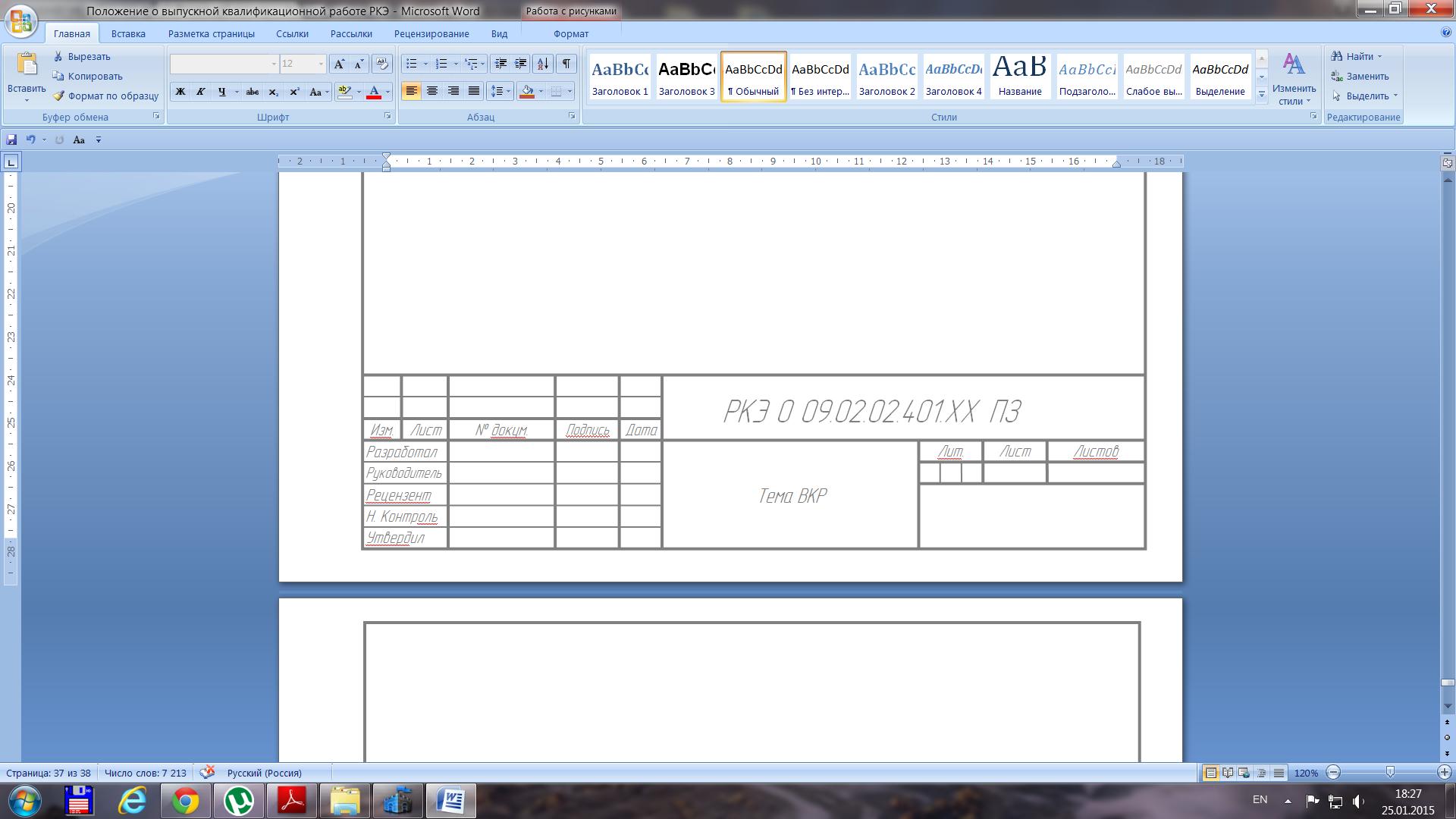 Примечание: если на Вашем ПК не установлены чертежные шрифты, то надпись в рамке на данной странице в шаблоне может отображаться некорректно.  Шрифты можете скачать самостоятельно с Интернета или с той же страницы документов сайта колледжа. Рамка вставлена в колонтитулы и не смещается при редактировании основного текста страницы. Для редактирования надписей в рамке используйте приемы работы с колонтитулами в текстовом редакторе. То есть, два раза щелкните на области рамки, чтобы войти в редактирование колонтитула, при этом весь остальной текст страницы станет неактивным (серым). После редактирования надписей в колонтитулах следует закрыть колонтитулы и вернуться к основному тексту.Все поля в рамке (разработал, руководитель, рецензент и т.д.) должны быть заполнены на ПК чертежным шрифтом, как и другие надписи. Данный вид рамки используется для первого листа с введением, последующий текст пояснительной записки оформляется рамкой, представленной на следующем листе. № п/пНаименование Кол-во, шт.Цена ед., руб.Сумма, руб.123Итого № п/пНаименование статей затратСумма, руб.Итого№ разделаработыСодержание и объем работыСрок аттестации1Название первого разделаХХ.ХХ.ХХ2Название второго разделаХХ.ХХ.ХХи т.д.и т.д.ХХ.ХХ.ХХ…Оформление работыХХ.ХХ.ХХПОЯСНИТЕЛЬНАЯ ЗАПИСКАДИПЛОМНОГО ПРОЕКТАПОЯСНИТЕЛЬНАЯ ЗАПИСКАДИПЛОМНОГО ПРОЕКТАПОЯСНИТЕЛЬНАЯ ЗАПИСКАДИПЛОМНОГО ПРОЕКТАПОЯСНИТЕЛЬНАЯ ЗАПИСКАДИПЛОМНОГО ПРОЕКТАПОЯСНИТЕЛЬНАЯ ЗАПИСКАДИПЛОМНОГО ПРОЕКТАПОЯСНИТЕЛЬНАЯ ЗАПИСКАДИПЛОМНОГО ПРОЕКТАСтудента_______________________________________________________________________группы, специальности    __________________________________________________________Код, НаименованиеТема: ________________________________________________________________________________
________________________________________________________________________________________________________________________________________________________________Студента_______________________________________________________________________группы, специальности    __________________________________________________________Код, НаименованиеТема: ________________________________________________________________________________
________________________________________________________________________________________________________________________________________________________________Студента_______________________________________________________________________группы, специальности    __________________________________________________________Код, НаименованиеТема: ________________________________________________________________________________
________________________________________________________________________________________________________________________________________________________________Студента_______________________________________________________________________группы, специальности    __________________________________________________________Код, НаименованиеТема: ________________________________________________________________________________
________________________________________________________________________________________________________________________________________________________________Студента_______________________________________________________________________группы, специальности    __________________________________________________________Код, НаименованиеТема: ________________________________________________________________________________
________________________________________________________________________________________________________________________________________________________________Студента_______________________________________________________________________группы, специальности    __________________________________________________________Код, НаименованиеТема: ________________________________________________________________________________
________________________________________________________________________________________________________________________________________________________________Студент-дипломникСтудент-дипломник____________________(личная подпись)____________________(личная подпись)И.О.Фамилия И.О.Фамилия Руководитель проекта_____________________           (должность, звание)Руководитель проекта_____________________           (должность, звание)_____________________(личная подпись)_____________________(личная подпись)И.О.ФамилияИ.О.ФамилияКонсультант_____________________           (должность, звание)Консультант_____________________           (должность, звание)_____________________(личная подпись)_____________________(личная подпись)И.О.ФамилияИ.О.ФамилияДОПУСКАЕТСЯ  К  ЗАЩИТЕ       "___"___________201___ДОПУСКАЕТСЯ  К  ЗАЩИТЕ       "___"___________201___ДОПУСКАЕТСЯ  К  ЗАЩИТЕ       "___"___________201___ДОПУСКАЕТСЯ  К  ЗАЩИТЕ       "___"___________201___ДОПУСКАЕТСЯ  К  ЗАЩИТЕ       "___"___________201___Зам. директора по УМР___________________(личная подпись)___________________(личная подпись)И.О.Фамилия И.О.Фамилия Рязань,  2016.ИЛЛЮСТРАТИВНЫЙ МАТЕРИАЛДИПЛОМНОГО ПРОЕКТАИЛЛЮСТРАТИВНЫЙ МАТЕРИАЛДИПЛОМНОГО ПРОЕКТАИЛЛЮСТРАТИВНЫЙ МАТЕРИАЛДИПЛОМНОГО ПРОЕКТАИЛЛЮСТРАТИВНЫЙ МАТЕРИАЛДИПЛОМНОГО ПРОЕКТАИЛЛЮСТРАТИВНЫЙ МАТЕРИАЛДИПЛОМНОГО ПРОЕКТАИЛЛЮСТРАТИВНЫЙ МАТЕРИАЛДИПЛОМНОГО ПРОЕКТАСтудента_______________________________________________________________________группы, специальности    __________________________________________________________Код, НаименованиеТема: ________________________________________________________________________________
________________________________________________________________________________________________________________________________________________________________Студента_______________________________________________________________________группы, специальности    __________________________________________________________Код, НаименованиеТема: ________________________________________________________________________________
________________________________________________________________________________________________________________________________________________________________Студента_______________________________________________________________________группы, специальности    __________________________________________________________Код, НаименованиеТема: ________________________________________________________________________________
________________________________________________________________________________________________________________________________________________________________Студента_______________________________________________________________________группы, специальности    __________________________________________________________Код, НаименованиеТема: ________________________________________________________________________________
________________________________________________________________________________________________________________________________________________________________Студента_______________________________________________________________________группы, специальности    __________________________________________________________Код, НаименованиеТема: ________________________________________________________________________________
________________________________________________________________________________________________________________________________________________________________Студента_______________________________________________________________________группы, специальности    __________________________________________________________Код, НаименованиеТема: ________________________________________________________________________________
________________________________________________________________________________________________________________________________________________________________Студент-дипломникСтудент-дипломник____________________(личная подпись)____________________(личная подпись)И.О.ФамилияИ.О.ФамилияРуководитель проекта_____________________           (должность, звание)Руководитель проекта_____________________           (должность, звание)_____________________(личная подпись)_____________________(личная подпись)И.О.ФамилияИ.О.ФамилияКонсультант_____________________           (должность, звание)Консультант_____________________           (должность, звание)_____________________(личная подпись)_____________________(личная подпись)И.О.ФамилияИ.О.ФамилияДОПУСКАЕТСЯ  К  ЗАЩИТЕ       "___"___________201___ДОПУСКАЕТСЯ  К  ЗАЩИТЕ       "___"___________201___ДОПУСКАЕТСЯ  К  ЗАЩИТЕ       "___"___________201___ДОПУСКАЕТСЯ  К  ЗАЩИТЕ       "___"___________201___ДОПУСКАЕТСЯ  К  ЗАЩИТЕ       "___"___________201___Зам. директора по УМР___________________(личная подпись)___________________(личная подпись)И.О.Фамилия И.О.Фамилия Рязань,  2016.№п/пПараметры Качественные характеристики и критерии оценки (отлично, хорошо, удовлетворительно, неудовлетворительно)1Актуальность проблемы исследования2Степень выполнения задач исследования (в соответствии с поставленными в индивидуальном задании задачами)3Своевременность выполнения этапов ВКР4Умение конструктивно взаимодействовать и работать в сотрудничестве с научным руководителем5Практическая значимость работы и готовность к апробации или внедрению6Качество оформления пояснительной записки и приложенийИтоговая характеристикаИтоговая характеристика№п/пПараметры и критерии оценкиОценкаОбоснование актуальности тематики работыПолнота, корректность и соответствие использованного научного и понятийного аппарата теме исследованияОтражение степени разработанности проблемыЯсность, логичность и научность изложения содержанияУровень и корректность использования методов исследованияГлубина и полнота результатов и выводовАнализ результатов и выводыПрактическая значимость результатовАктуальность и достоверность использованных источников информацииОформление работыИтоговая оценкаИтоговая оценкаВВЕДЕНИЕ………………………………………………………………....3ГЛАВА 1. Название главы…………………...……………………...........61.1 Название параграфа….………………..…………….............................61.2 …………………….……………………………………….....................121.3…………………………………………………………….......................171.4……………… ……………………………………………......................22ГЛАВА 2. ………………………………………………………………......282.1.  ………………………………………………………………................282.2.   ….……………………………………………….……………..............392.3. ……………………………………………. …………………...............48ЗАКЛЮЧЕНИЕ…………………………………………………………….57СПИСОК ИСПОЛЬЗОВАННЫХ ИСТОЧНИКОВ ………………….......59ПРИЛОЖЕНИЕ 1. Глоссарий ……………………………………............65ПРИЛОЖЕНИЕ 2.…………………………………………. …….…..........67ПРИЛОЖЕНИЕ 3.……………….………………........................................73критериипоказателипоказателипоказателипоказателикритерииОценки « 2 -  5»Оценки « 2 -  5»Оценки « 2 -  5»Оценки « 2 -  5»критерии«неудовлетворительно»«удовлетворительно»«хорошо»«отлично»АктуальностьАктуальность исследования специально автором не обосновывается.Сформулированы цель, задачи не точно и не полностью, (работа не зачтена – необходима доработка). Неясны цели и задачи работы (либо они есть, но абсолютно не согласуются с содержанием)Актуальность либо вообще не сформулирована, сформулирована не в самых общих чертах – проблема не выявлена и, что самое главное, не аргументирована (не обоснована со ссылками на источники). Не четко сформулированы цель, задачи,  предмет, объект исследования, методы, используемые в работе Автор обосновывает актуальность  направления исследования в целом, а не собственной темы. Сформулированы цель, задачи,  предмет, объект исследования. Тема работы сформулирована более или менее точно (то есть отражает основные аспекты изучаемой темы). Актуальность проблемы исследования обоснована анализом состояния действительности. Сформулированы цель, задачи, предмет, объект исследования, методы, используемые в работе. Логика работыСодержание и тема работы плохо согласуются между собой. Содержание и тема работы не всегда согласуются между собой.  Некоторые части работы не связаны с целью и задачами работыСодержание,  как целой работы, так и ее частей связано с темой работы, имеются небольшие отклонения. Логика изложения, в общем и целом, присутствует – одно положение вытекает из другого. Содержание,  как целой работы, так и ее частей связано с темой работы. Тема сформулирована конкретно, отражает направленность работы. В каждой части (главе,  параграфе) присутствует обоснование, почему эта часть рассматривается в рамках данной темыСрокиРабота сдана с опозданием (более 3-х дней задержки)Работа сдана с опозданием (более 3-х дней задержки). Работа сдана в срок (либо с опозданием в 2-3 дня)Работа сдана с соблюдением всех сроковСамостоятельность в работеБольшая часть работы списана из одного источника, либо заимствована из сети Интернет. Авторский текст почти отсутствует (или присутствует только авторский текст.) Научный руководитель не знает ничего о процессе написания студентом работы, студент отказывается показать черновики, конспектыСамостоятельные выводы либо отсутствуют, либо присутствуют только формально. Автор недостаточно хорошо ориентируется в тематике, путается в  изложении содержания. Слишком большие отрывки (более двух абзацев) переписаны из источников.После каждой главы, параграфа автор работы делает  выводы. Выводы порой слишком расплывчаты, иногда не связаны с содержанием параграфа, главы Автор не всегда обоснованно и конкретно выражает свое мнение по поводу основных аспектов содержания работы.После каждой главы, параграфа автор работы делает самостоятельные выводы. Автор четко, обоснованно и конкретно выражает свое мнение по поводу основных аспектов содержания работы. Из разговора с автором научный руководитель делает вывод о том, что студент достаточно свободно ориентируется в терминологии, используемой в ВКРОформление работыМного нарушений правил оформления и низкая культура ссылок. Представленная ВКР имеет отклонения и не во всем соответствует предъявляемым требованиямЕсть некоторые недочеты в оформлении работы, в оформлении ссылок.Соблюдены все правила оформления работы. ЛитератураАвтор совсем не ориентируется в тематике, не может назвать и кратко изложить содержание используемых книг. Изучено менее 5 источниковИзучено менее десяти источников. Автор слабо ориентируется в тематике, путается  в содержании используемых книг.Изучено более десяти источников. Автор ориентируется в тематике,  может перечислить и кратко изложить содержание используемых книгКоличество источников более 20. Все они использованы в работе.  Студент легко ориентируется в тематике,  может перечислить и кратко изложить содержание используемых книгЗащита работыАвтор совсем не ориентируется в терминологии работы. Автор, в целом, владеет содержанием работы, но при этом затрудняется в ответах на вопросы членов ГАК. Допускает неточности и ошибки при толковании основных положений и результатов работы, не имеет собственной точки зрения на проблему исследования. Автор  показал слабую ориентировку в тех понятиях, терминах, которые она (он) использует в своей работе. Защита, по мнению членов комиссии, прошла сбивчиво, неуверенно и нечетко.Автор достаточно уверенно владеет содержанием работы, в основном, отвечает на поставленные вопросы, но допускает незначительные неточности при ответах. Использует наглядный материал. Защита прошла, по мнению комиссии,  хорошо (оценивается логика изложения, уместность использования наглядности, владение терминологией и др.). Автор уверенно владеет содержанием работы, показывает свою точку зрения, опираясь на соответствующие теоретические положения, грамотно и содержательно отвечает на поставленные вопросы. Использует наглядный материал: презентации, схемы, таблицы и др. Защита прошла успешно с точки зрения комиссии (оценивается логика изложения, уместность использования наглядности, владение терминологией и др.). Оценка работыОценка «2» ставится, если студент обнаруживает непонимание содержательных основ исследования и неумение применять полученные знания на практике, защиту строит не связно, допускает существенные ошибки, в теоретическом обосновании, которые не может исправить даже с помощью членов комиссии, практическая часть ВКР не выполнена.Оценка «3» ставится, если студент на низком уровне владеет методологическим аппаратом исследования, допускает неточности при формулировке теоретических положений выпускной квалификационной работы, материал излагается не связно, практическая часть ВКР выполнена некачественно.Оценка «4» ставится, если студент на достаточно высоком уровне овладел методологическим аппаратом исследования, осуществляет содержательный анализ теоретических источников, но допускает отдельные неточности в теоретическом обосновании или допущены отступления в практической части от законов композиционного решения. Оценка «5» ставится, если студент на высоком уровне владеет методологическим аппаратом исследования, осуществляет сравнительно-сопоставительный анализ разных теоретических подходов, практическая часть ВКР выполнена качественно и на высоком уровне.  